ALL HALLOWS RC HIGH SCHOOL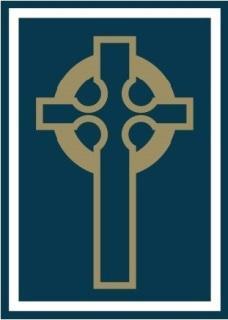 English Curriculum OverviewSeptember 2022Mrs A ConescuCurriculum IntentWe believe that students deserve a broad and ambitious English curriculum, rich in skills and knowledge, which ignites curiosity and prepares them well for future learning or employment. Knowledge in English:Our curriculum will provide students with the powerful knowledge that can too often be hidden from view and in doing so help to make the implicit, explicit. ∙ Students to understand that behind every text ever written there is writer’s intent. ∙ Students to know that we can and should make predictions about any text both fiction and non-fiction by asking a set of initial questions both of fiction and non-fiction texts. ∙ There is a set of fundamental universal and timeless themes/ideas that influence the intentions of writers and transcend the boundaries of time. E.g. Class divide, abuse of power, gender boundaries and inequality. ∙ Students to know that they are connected to these universal and timeless themes/ideas and this can inform their own personal responses to a text. ∙ To understand and acquire a control over language both written and spoken so that students can discover the potential power it can have and can giveSkills in English - pupils will be able to:read complex passages confidently and methodically, in order to breakdown the language and structure to establish and analyse meaning;demonstrate mastery of reading through discussion and writing;enjoy a wide range of fiction and non-fiction texts which help them to connect with the world around them;develop cultural capital that will help remove barriers to achievement in school, future learning and the world of work;write clearly, fluently and accurately in plain English, showing flair and creativity where appropriate;develop detailed ideas in writing, adapting language to audience and purpose;use a wide range of appropriate and ambitious vocabulary with precision;produce ‘beautiful work’ of which they can be proud;in talk, articulate and express their ideas, views and opinions about a wide range of topics clearly, confidently and respectfully;develop their character, including resilience, confidence and independence, so that they contribute positively to the life of the school, their local community and the wider environment.Co-Curriculum enrichment We are aiming to offer students a wide variety of opportunities and experiences that enrich students’ understanding of the world around them and how they are connected to it. These will include: ∙ Theatre and lecture trips help to develop a broader understanding of texts beyond their pages and beyond what is required of the exam specifications across all Key Stages. ∙ Manchester Actors internal productions of key curriculum texts. ∙ Poetry and Creative writing competitions across the KeyCultural Capital – Consequently, our students will have the confidence to:critically engage with political and social issuesweigh up evidence and distinguish between facts and opinionsconsider different perspectives in order to formulate their own understanding and ideasexpress themselves confidently with reasoned argumentsconsider human rights and the applicability of laws nationally and internationallytake appropriate actions as responsible citizensKS3KS4Autumn 1Autumn 1Autumn 2Spring 1Spring 2Summer 1Summer 27Main running theme:Humanity and self-discovery7Main running theme:Humanity and self-discoveryModern novel:21 lessons“Refugee Boy”, by Benjamin Zephaniah2 weeks intro into topic:ContextGeorge the Poet(links to Grenfell Tower Fire)Speaking and ListeningHalf-term assessment: descriptive writingReading skillsModern novel:21 lessons“Refugee Boy”, by Benjamin Zephaniah2 weeks intro into topic:ContextGeorge the Poet(links to Grenfell Tower Fire)Speaking and ListeningHalf-term assessment: descriptive writingReading skillsModern novel:21 lessons“Refugee Boy”, by Benjamin ZephaniahSpeaking and ListeningHalf-term assessment: question based on extractReading skillsNon-fiction:15 lessonsOpinions piecesJournalistic pieces on IDENTITY 20th century Writing for a purpose- speech(persuasive writing)Writing skillsSelf-discovery  Poetry:15 lessons“What they were like”“Search for my tongue”“Nothing’s changed”“Presents from my aunt in Pakistan”Speaking and ListeningHalf-term assessment: poem analysisReading skills Shakespeare:15 lessonsY7 exams“The Tempest”Section on:Context    StagecraftSpeaking and ListeningHalf-term assessment: Letter as a character/point of view on any issues related to the play/charactersWriting skillsShakespeare:21 lessons“The Tempest”Speaking and ListeningHalf-term assessment: question based on extractReading skills8Main running theme:inner conflict8Main running theme:inner conflictPre-19th Century Novel:21 lessons2 weeks intros to topic:Springboard into Gothic writingSpeaking and Listening“Dr Jekyll and Mr Hyde”Half-term assessment: opening to a gothic story (descriptive writing/narrative writing)Writing Skills Pre-19th Century Novel:21 lessons2 weeks intros to topic:Springboard into Gothic writingSpeaking and Listening“Dr Jekyll and Mr Hyde”Half-term assessment: opening to a gothic story (descriptive writing/narrative writing)Writing Skills Pre-19th Century Novel:21 lessons“Dr Jekyll and Mr Hyde”Speaking and ListeningHalf-term assessment: question based on extractReading skillsNon-fiction:15 lessons  Year 8 examsConflict:GendergroupsHalf – term assessment:Writing a newspaper article of gender roles  Writing skillsPoetry – with some elements of love:15 lessons“Catrin” by Gillian Clark“Quickdraw” by Carol Ann Duffy“Spellbound” by Emily Bronte “Belfast Confetti” by Ciaran CarsonHalf-term assessment: poem analysis(focus on themes and how  these are presented through language Reading skillsShakespeare:15 lessons“Romeo and Juliet”Speaking and ListeningHalf-term assessment: Creative writing from a personal perspective of a character.Writing skillsShakespeare:21 lessons“Romeo and Juliet”Speaking and ListeningHalf-term assessment: question based on extractReading skills9Main running theme:Social and moral equality“Animal Farm”:30 lessons2 weeks intro into topic/context -  Half-term assessment: persuasive speech Speaking and ListeningWriting skills“Animal Farm”:30 lessons2 weeks intro into topic/context -  Half-term assessment: persuasive speech Speaking and ListeningWriting skills“Animal Farm”:30 lessonsSpeaking and ListeningHalf-term assessment: question based on extractReading skills“Animal Farm”:30 lessonsSpeaking and ListeningHalf-term assessment: question based on extractReading skills Non-fictionTravelwritingSpeaking and ListeningHalf-term assessment:Persuasive writing Writing skillsPolitical Poetry – with elements of unseen poetrySpeaking and ListeningHalf-term assessment: question based on a poem(confidently using what/how/why)Reading skills ShakespeareThemes; heroes, villains; context ; women (supernatural)Speaking and ListeningHalf-term assessment: question on expectations of women Reading skills Reading skills Creative WritingSpeaking and ListeningHalf-term assessment: descriptive/narrative writing Writing skillsAutumn 1Autumn 2Spring 1Spring 2Summer 1Summer 2YEAR11Language 2023Paper 1understanding of text; analysis of language and structureevaluation of text; writing to describe;writing for purposeAssessment on Paper 1To use a selection of 19th/20th/21st century literary textsAQA Papers 1 &2 Reading ResourcesPaper 1 & Paper 2, Q5understanding of text; analysis of language and structureevaluation of text; writing to describe;writing for purposeAssessment on Paper 2Mock examsTo use a selection of 19th/20th/21st century literary textsAQA Papers 1 &2 Reading ResourcesPaper 1   & Paper 2RevisionTargeted review of gaps in knowledgeTeachers to design Sequence of Learning for their classes and submit it to HoDunderstanding of text; analysis of language and structureevaluation of text; writing to describe;writing for purposeAssessment on Papers 1&2To use a selection of 19th/20th/21st centuryPaper 1  &Paper 2PPEsTargeted review of gaps in knowledgeTeachers to design Sequence of Learning for their classes and submit it to HoDunderstanding of text; analysis of language and structureevaluation of text; writing to describe;writing for purposeAssessment on Papers 1&2To use a selection of 19th/20th/21st centuryPapers 1&2
Final revisionTargeted review of gaps in knowledgeTeachers to design Sequence of Learning for their classes and submit it to HoDJune ExamsYEAR10Literature2023Autumn 1Lit Paper 1 -“A Christmas Carol” Lit Paper 2Revision – “An Inspector Calls”Paper 1 Section B(understanding of text; analysis of language and structure; context/writers’ ideas; SPaG)AOs 1/2/3/4Mid-Term AssessmentRetrieval startersAutumn 2Lit Paper 1 -“A Christmas Carol” Lit Paper 2Revision – “An Inspector Calls”Paper 1 Section B(understanding of text; analysis of language and structure; context/writers’ ideas; SPaG)MocksAOs 1/2/3/4Retrieval startersSpring 1Lit Paper 1 - Shakespeare (revision)“Macbeth”Lit Paper 2 – Power and Conflict Poetry Paper 1 Section A(understanding of text; analysis of language and structure; context/writers’ ideas; SPaG)AOs 1/2/3/4Retrieval startersSpring 2Lit Paper 2 – Unseen Poetry Lit Paper 2 – Power and ConflictTeachers to design Sequence of Learning for their classes and submit it to HoDPPEsTargeted review of gaps in knowledgePaper 1 Section A& Paper 2, Section B(understanding of text; analysis of language and structure; context/writers’ ideas; SPaG)AOs 1,2,3&4Final RevisionTargeted review of gaps in knowledgeTeachers to design Sequence of Learning for their classes and submit it to HoDMay ExamsSpoken LanguageLang Paper 1,Question 5